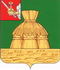 АДМИНИСТРАЦИЯ НИКОЛЬСКОГО МУНИЦИПАЛЬНОГО РАЙОНАПОСТАНОВЛЕНИЕ 2023 года		                                                                     №                         г. НикольскО внесении изменений в административный регламент предоставления муниципальной услуги по приемузаявлений в лагеря с дневным пребыванием на баземуниципальных образовательных учрежденийдля организации отдыха детей в каникулярное время,утвержденный постановлением администрации Никольского муниципального района от      30.05.2022 года № 451В соответствии с Федеральным законом oт 27.07.2010 № 210-ФЗ «Об организации предоставления государственных и муниципальных услуг», приказом Министерства образования и науки Российской Федерации от 13 июля 2017 года № 656 «Об утверждении примерных положений об организации отдыха детей и их оздоровления», Порядком разработки и утверждения административных регламентов предоставления муниципальных услуг, утвержденный постановлением администрации Никольского муниципального района от 12.04.2022 № 286, руководствуясь статьей 33 Устава Никольского муниципального района, администрация Никольского муниципального района ПОСТАНОВЛЯЕТ:1. Внести в административный регламент по предоставлению муниципальной услуги по приему заявлений в лагеря с дневным пребыванием на базе муниципальных образовательных учреждений для организации отдыха детей в каникулярное время, утвержденный постановлением администрации Никольского муниципального района от 30.05.2022 года № 451, следующие изменения:1.1. изложить п. 1.3 административного регламента в следующей редакции:«1.3. Информация о месте нахождения, графике работы, справочных телефонах, адресах официального сайта и электронной почты Управления образования администрации Никольского муниципального района (далее - Управление образования), образовательных организаций размещена на официальном сайте Управления образования, образовательных организаций, многофункциональных центров предоставления государственных и муниципальных услуг (далее - МФЦ) в информационно- телекоммуникационной сети Интернет.»; 1.2. дополнить п. 1.4.  административного регламента словами «на информационных стендах в помещениях МФЦ» после слов «образовательной организации»;1.3. изложить пп. 1.5.1. п. 1.5. административного регламента в следующей редакции:«1.5.1. Информирование о предоставлении муниципальной услуги осуществляется по следующим вопросам:место нахождения Управления образования, образовательной организации, МФЦ;должностные лица, уполномоченные предоставлять муниципальную услугу и номера контактных телефонов; график работы Управления образования, образовательной организации, МФЦ;адрес сайта в сети «Интернет» Управления образования, образовательной организации, МФЦ;адрес электронной почты Управления образования, образовательной организации, МФЦ;нормативные правовые акты по вопросам предоставления муниципальной услуги, в том числе, настоящий административный регламент (наименование, номер, дата принятия нормативного правового акта);ход предоставления муниципальной услуги;административные процедуры предоставления муниципальной услуги;срок предоставления муниципальной услуги;порядок и формы контроля за предоставлением муниципальной услуги;основания для отказа в предоставлении муниципальной услуги;досудебный и судебный порядок обжалования действий (бездействия) должностных лиц и муниципальных служащих Управления образования, образовательных организаций, работников МФЦ, ответственных за предоставление муниципальной услуги, а также решений, принятых в ходе предоставления муниципальной услуги;иная информация о деятельности Управления образования, образовательных организаций, в соответствии с Федеральным законом от 9 февраля 2009 года № 8-ФЗ «Об обеспечении доступа к информации о деятельности государственных органов и органов местного самоуправления».иная информация о деятельности МФЦ.»;1.4. дополнить пп. 1.5.2. п. 1.5. административного регламента словами «работниками МФЦ» после слов «образовательной организации»;1.5. дополнить пп. 1.5.3. п. 1.5. административного регламента словами «МФЦ» после слов «образовательной организации»;1.6. дополнить пп. 1.5.6. п. 1.5. административного регламента словами «информационных стендах МФЦ» после слов «образовательных организациях»;1.7. дополнить пп 2.2.1.  пункта 2.2. административного регламента абзацем следующего содержания: «МФЦ по месту жительства заявителя - в части приема и (или) выдачи документов на предоставление муниципальной услуги»;1.8. дополнить пункт 2.4. административного регламента словами «(либо со дня передачи МФЦ таких документов в Уполномоченный орган) после слов «Уполномоченный орган»;1.9. дополнить пункт 2.5. административного регламента словами «на официальном сайте МФЦ в информационно- телекоммуникационной сети «Интернет»: http://nikolsk.mfc35.ru/site/»  после слов «Вологодской области https://gosuslugi35.ru»;1.10. дополнить пп. 2.6.2 п. 2.6. административного регламента словами «МФЦ» после слов «образовательную организацию»;1.11. дополнить п. 2.13. административного регламента словами «МФЦ» после слов «образовательную организацию»;1.12. дополнить пп. 2.14.1. п. 2.14. административного регламента абзацем следующего содержания:«Центральный вход в здание Уполномоченного органа, МФЦ в котором предоставляется муниципальная услуга, оборудуется вывеской, содержащей информацию о наименовании и режиме работы Уполномоченного органа, МФЦ».1.13. дополнить пп. 3.1.1. п. 3.1. административного регламента:1.13.1. в абзаце 1 слова «в образовательную организацию», заменить словами «в образовательную организацию или в МФЦ»;1.13.2. в абзаце 2 слова «Должностное лицо образовательной организации, ответственное», заменить словами «Должностное лицо образовательной организации, работник МФЦ, ответственные»;1.13.3. в абзаце 3 слова «Должностное лицо образовательной организации, ответственное», заменить словами «Должностное лицо образовательной организации, работник МФЦ, ответственные»;1.13.4. абзац 4 пп. 3.1.1. п. 3.1. изложить в следующей редакции:В случае если заявление и прилагаемые документы представлены в образовательную организацию, в МФЦ посредством почтового отправления, расписка в получении таких заявления и документов направляется должностным лицом образовательной организации или работником МФЦ по указанному в заявлении почтовому адресу в течение рабочего дня, следующего за днем получения должностным лицом образовательной организации, работником МФЦ документов.1.14. дополнить пп. 3.1.3. п. 3.1. административного регламента словами «работник МФЦ» после слов «образовательной организации».2. Настоящее постановление вступает в силу после официального опубликования в районной газете «Авангард»» и подлежит размещению на официальном сайте администрации Никольского муниципального района в информационно-телекоммуникационной сети «Интернет».Руководитель администрации Никольского муниципального района                                                                  А.Н. Баданина